Scholarship Application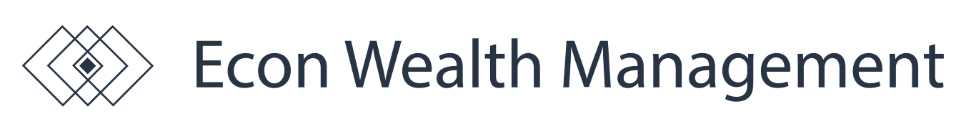 Deadline: March 25, 2022In the space below, please document any academic achievements you have received.In the space below, please document your participation in athletics.In a few sentences, describe how sports/athletics has influenced your life.Do you plan on continuing sports/athletics after high school?  If yes, describe your plans for involvement.In the space below, please document your participation in school or community activities outside of sports.In the space below, please document your work history.Please provide the names and contact information of three individuals who can speak about your character and ability to successfully complete your post-high school studies.  One reference must be your guidance counselor.  The other two should be coaches, teachers, mentors, or employers who are familiar with your strengths and weaknesses.  Please feel free attach a written recommendation as well in lieu of contact info.Family members or friends will not be accepted as personal references.In the space below, please list other financial aid for which you have applied.I hereby certify that the information on this form is true and correct to the best of my knowledge._____________________________________________		______________________Signature of Applicant						DatePlease mail this application along with an official high school transcript to:           Econ Wealth Management - Scholarship     4755 Linglestown Road Suite 204All requirements must be received by the deadline of March 25, 2022		Harrisburg, PA 17112NameNameDate of BirthGenderCityCityStateZipHome PhoneCell PhoneEmailEmailHigh SchoolAnnual Household IncomeAnnual Household IncomeNumber of SiblingsGPAWhich post-secondary school will you attend?Which post-secondary school will you attend?Entrance DateEntrance DateExpected Date of GraduationWhat is your anticipated major or area of study?What is your anticipated major or area of study?What is your anticipated major or area of study?What are your career goals?What are your career goals?What are your career goals?Name of Academic Achievement or AwardDateDescription or NotesName of SportYear(s) InvolvedMajor Contributions/Achievements/AwardsName of Club, Organization, or ActivityYear(s) InvolvedMajor Contributions/Achievements/AwardsName of CompanyYear(s) EmployedHours per WeekName of SupervisorNameRelationshipPhone NumberEmail addressGuidance CounselorName of Scholarship or LoanAmount RequestedAmount Granted